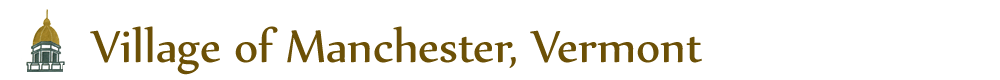 PO Box 482Manchester, Vermont 05254-0482(802) 362-1515DRAFT MINUTES Special Budget Meeting of the Village of Manchester Board of TrusteesWednesday, April 24, 2024 at 1:00 pmVillage of Manchester Offices45 Union Street, Manchester, VermontIn Attendance: Trustees:  Jim Lewis, Nina Mooney, Anthony MacLaurin and Peter Mull.  Clerk Donald Brodie, Treasurer and Tax Collector Sarah McClintock, Assistant Clerk/Treasurer Missy Johnson; Zoning Administrative Office Curan VanDerWielenTreasurer Sarah McClintock brought the meeting to order at 1:08 pm.Line items pertaining to the Road and Trees, Administration, and Zoning & Planning budgets were discussed and proposed totals presented.It was determined that additional information was needed to complete some of the line items discussed.  Trustee MacLaurin moved to continue the discussion of the entire 2024/25 Budget until the next budget meeting date and time TBD.  Trustee Mull seconded the motion, and all voted in favor.There being no further business before the Board, the meeting was adjourned at 2.29 pm.                                                       	                    Respectfully Submitted,	                                                                           Missy Johnson